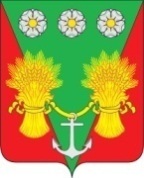 АДМИНИСТРАЦИЯ ВАННОВСКОГО СЕЛЬСКОГО ПОСЕЛЕНИЯ ТБИЛИССКОГО РАЙОНАПОСТАНОВЛЕНИЕот 03.02.2020 года                                                                                                            № 11 село Ванновское   О штатном расписании работников, не отнесённых к выборным должностям администрации Ванновского сельского поселения Тбилисского районаРуководствуясь ст. 32 устава Ванновского сельского поселения Тбилисского района, п о с т а н а в л я ю:1.Утвердить штатное расписание работников, замещающих   должности муниципальной службы администрации Ванновского сельского поселения Тбилисского района (приложение №1 прилагается).2. Утвердить штатное расписание работников, замещающих должности, не являющиеся должностями муниципальной службы администрации Ванновского сельского поселения Тбилисского района (приложение № 2 прилагается).         3. Признать утратившим силу постановление администрации Ванновского сельского  поселения  Тбилисского района от 02.10.2019 года№ 97  «О штатном расписании работников, не отнесённых к выборным должностям администрации Ванновского сельского поселения Тбилисского района».4.Контроль за выполнением настоящего постановления оставляю за собой.5.Постановление вступает в силу с момента подписания и распространяется на правоотношения, возникшие с 1 января  2020 года.Глава Ванновского сельского поселения Тбилисского района                                                        	    	                                   А.Н. Трубицын                                                                                                ПРИЛОЖЕНИЕ № 1к постановлению администрации  Ванновского сельского поселения              Тбилисского района        от 03.02.2020 г.  № 11ШТАТНОЕ РАСПИСАНИЕработников замещающих   должности муниципальной службы  администрации Ванновского сельского поселения Тбилисского района с 1 января 2020 годаГлава Ванновского сельского поселения Тбилисского района							                   А.Н. Трубицын                                                                                                ПРИЛОЖЕНИЕ № 2к постановлению администрации  Ванновского сельского поселения              Тбилисского района              от 03.02.2020 г.  № 11ШТАТНОЕ РАСПИСАНИЕработников замещающих должности не являющиеся должностями муниципальной службы  администрации Ванновского сельского поселения Тбилисского района с 1 января 2020 годаГлава Ванновского сельского поселения Тбилисского района							                    А.Н. Трубицын№п/пНаименование должностиКол-во штатныхединицРазмер месячного должностного оклада1.главный специалист358922.ведущий специалист15032Итого422708№п/пНаименование должностиКол-во штатныхединицРазмер месячного должностного окладаДолжности служащихДолжности служащихДолжности служащихДолжности служащих1.Эксперт - специалист3,255976Итого3,2519422